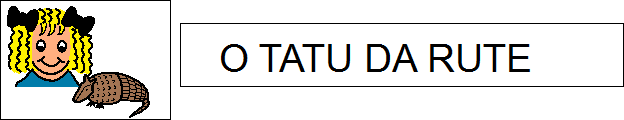 ERA NOITE!FÁTIMA VIU UM TATU PERTO DO MONTE DE TIJOLOS E DISSE:- É O TATU DE RUTE!FÁTIMA DEU TOMATE E ABACATE AO TATU.O TATU NÃO COMEU NADA QUE A MENINA LHE DEU, POIS ESTAVA MUITO ASSUSTADO!ELE ENTROU LOGO NA SUA TOCA E SÓ SAIU DE LÁ DEPOIS QUE RUTE CHEGOU.AGORA RESPONDA: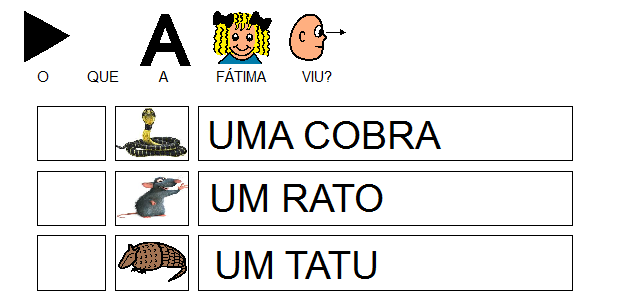 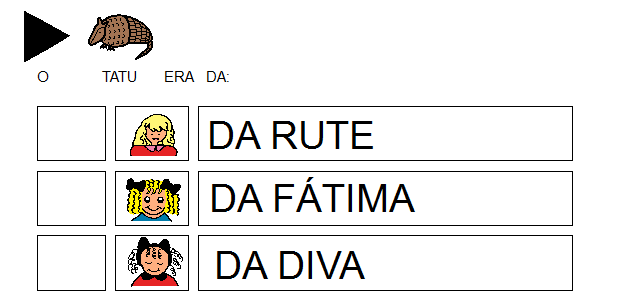 SEPARE AS SÍLABAS: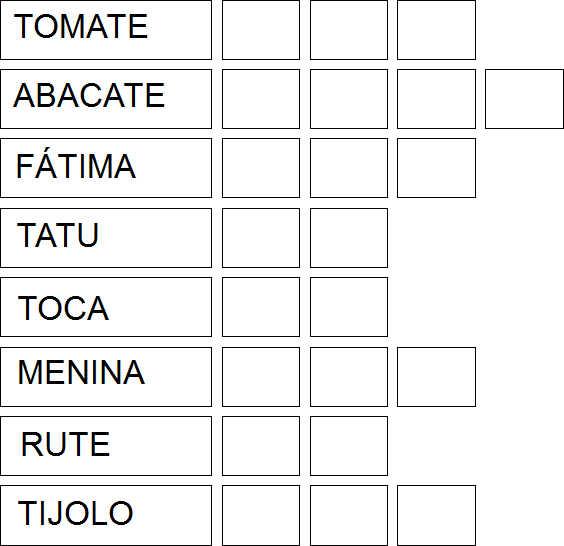 